ЗАТВЕРДЖЕНОНаказ Міністерства у справах ветеранів України20 червня 2023 року № 145(в редакції наказу Міністерства у справах ветеранів Українивід  	 	2024 року №	)ТЕХНОЛОГІЧНА КАРТКА АДМІНІСТРАТИВНОЇ ПОСЛУГИПозбавлення статусу учасника бойових дій за заявою такої особиТермін надання адміністративної послуги визначений нормативно-правовими актами: 30 календарних днів**.* Реєстрація (оформлення) звернення суб’єкта звернення здійснюється в день його надходження або наступного робочого дня в разі його надходження після закінчення робочого дня, у вихідні, святкові та інші неробочі дні відповідно до наказу Мінветеранів від 11.11.2021 № 228 “Про затвердження Порядку розгляду звернень громадян у Міністерстві у справах ветеранів України”. Розгляд звернення та надання відповіді здійснюється в установленому порядку незалежно від місця реєстрації (ЦНАПа або Мінветеранів).** Відповідно до частини четвертої статті 10 Закону України “Про адміністративні послуги” у разі надання адміністративної послуги суб’єктом надання адміністративних послуг, який діє на засадах колегіальності, рішення про надання адміністративної послуги або про відмову в її наданні приймається у строк, визначений частиною першою або другою цієї статті, а в разі неможливості прийняття зазначеного рішення у такий строк - на першому засіданні (слуханні) після закінчення цього строку.Директор Департаменту соціальної політики	Наталія ГУМЕНЮК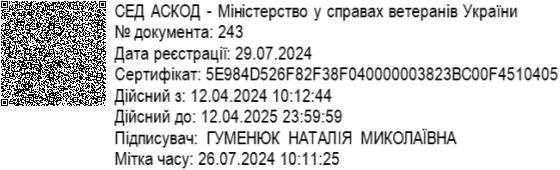 № з/пЕтапи опрацювання звернення про надання послугиВідповідальна посадова особа суб’єктанадання послугиСтруктурні підрозділи суб’єкта надання послуги, відповідальні за етапиСтроки виконання етапів опрацювання1Реєстрація (оформлення) звернення суб’єкта зверненняАдміністратор центру надання адміністративних послугЦентр надання адміністративних послугУ день звернення заявника*1Реєстрація (оформлення) звернення суб’єкта зверненняПосадова особа Управління документообігу та звернень громадян Міністерства у справах ветеранів УкраїниУправління документообігу та звернень громадян Міністерства у справах ветеранів УкраїниУ день звернення заявника*2Передача вхідного пакета документів відповідальному співробітнику Міністерства у справах ветеранів УкраїниАдміністратор центру надання адміністративних послугЦентр надання адміністративних послугНе пізніше наступного робочого дня після отримання2Передача вхідного пакета документів відповідальному співробітнику Міністерства у справах ветеранів УкраїниПосадова особа Управління документообігу та звернень громадян Міністерства у справахУправління документообігу та звернень громадян Міністерства у справахНе пізніше наступного робочого дня після отримання№ з/пЕтапи опрацювання звернення про надання послугиВідповідальна посадова особа суб’єктанадання послугиСтруктурні підрозділи суб’єкта надання послуги, відповідальні за етапиСтроки виконання етапів опрацюванняветеранів Україниветеранів України3Отримання документів та матеріалів для опрацювання. Перевірка відповідності пакету документів вимогам законодавстваПосадова особа відділу надання статусів Департаменту соціальної політики Міністерства у справах ветеранів УкраїниВідділ надання статусів Департаменту соціальної політики Міністерства у справах ветеранів УкраїниПротягом трьох робочих днів від дня надходження заяви від центру надання адміністративних послуг3Отримання документів та матеріалів для опрацювання. Перевірка відповідності пакету документів вимогам законодавстваПосадова особа відділу надання статусів Департаменту соціальної політики Міністерства у справах ветеранів УкраїниВідділ надання статусів Департаменту соціальної політики Міністерства у справах ветеранів УкраїниПротягом 3 – 4 робочих днів від дня реєстрації заяви в Міністерстві у справах ветеранів4Підготовка пакету документів до розгляду на засіданні відповідної міжвідомчої комісіїПосадова особа відділу надання статусів Департаменту соціальної політики Міністерства у справах ветеранів УкраїниВідділ надання статусів Департаменту соціальної політики Міністерства у справах ветеранів УкраїниПротягом 5 – 10 робочих днів від дня надходження заяви від центру надання адміністративних послуг№ з/пЕтапи опрацювання звернення про надання послугиВідповідальна посадова особа суб’єктанадання послугиСтруктурні підрозділи суб’єкта надання послуги, відповідальні за етапиСтроки виконання етапів опрацюванняПротягом 5 – 15 робочих днів від дня реєстрації заяви в Міністерстві у справах ветеранів5Винесення заяви на розгляд міжвідомчої комісії для прийняття рішення про позбавлення статусу учасника бойових дійПосадова особа відділу надання статусів Департаменту соціальної політики Міністерства у справах ветеранів УкраїниВідділ надання статусів Департаменту соціальної політики Міністерства у справах ветеранів УкраїниПротягом 17 робочих днів від дня надходження заяви особи від центру надання адміністративних послуг або надходження уточненої інформації стосовно неї№ з/пЕтапи опрацювання звернення про надання послугиВідповідальна посадова особа суб’єктанадання послугиСтруктурні підрозділи суб’єкта надання послуги, відповідальні за етапиСтроки виконання етапів опрацюванняПротягом 15 – 20 робочих днів від дня реєстрації заяви особи або надходження уточненої інформації стосовно неї (у разі уточнення інформації) до Міністерства у справах ветеранів6Направлення проміжної відповіді до центру надання адміністративних послуг (у разі уточнення інформації)Посадова особа Управління документообігу та звернень громадян Міністерства у справах ветеранів УкраїниУправління документообігу та звернень громадян Міністерства у справах ветеранів УкраїниПротягом 1 робочого дня після підписання відповіді№ з/пЕтапи опрацювання звернення про надання послугиВідповідальна посадова особа суб’єктанадання послугиСтруктурні підрозділи суб’єкта надання послуги, відповідальні за етапиСтроки виконання етапів опрацювання7Оформлення та підписання рішення Міжвідомчої комісії головою і секретарем, скріплення рішення гербовою печаткою МінветеранівПосадова особа відділу надання статусів Департаменту соціальної політики Міністерства у справах ветеранів УкраїниВідділ надання статусів Департаменту соціальної політики Міністерства у справах ветеранів УкраїниПротягом двох робочих днів від дня прийняття рішення Міжвідомчою комісією8Передача результату надання послуги до Управління документообігу та звернень громадян Міністерства у справах ветеранів УкраїниПосадова особа Департаменту соціальної політики Міністерства у справах ветеранів УкраїниДепартамент соціальної політики Міністерства у справах ветеранів УкраїниПротягом одного робочого дня з дня оформлення (погодження) результату надання послуги9Передача результату надання послуги до центру надання адміністративних послугПосадова особа Управління документообігу та звернень громадян Міністерства у справах ветеранів УкраїниУправління документообігу та звернень громадян Міністерства у справах ветеранів УкраїниПротягом одного дня з дня отримання результату надання послуги (у разі подання заяви через центр надання адміністративних послуг)10Направлення повідомлення про готовність результату послуги замовникуАдміністратор центру надання адміністративних послугЦентр надання адміністративних послугВ одноденний термін11Видача результату надання послугиАдміністратор центру надання адміністративних послугЦентр надання адміністративних послугУ день звернення заявника№ з/пЕтапи опрацювання звернення про надання послугиВідповідальна посадова особа суб’єктанадання послугиСтруктурні підрозділи суб’єкта надання послуги, відповідальні за етапиСтроки виконання етапів опрацюванняПосадова особа Управління документообігу та звернень громадян Міністерства у справах ветеранів УкраїниУправління документообігу та звернень громадян Міністерства у справах ветеранів УкраїниВ одноденний термінОскарження результату надання послугиОскарження результату надання послугиОскарження результату надання послугиОскарження результату надання послугиОскарження результату надання послугиДії або бездіяльність адміністратора центру надання адміністративних послуг та/або посадової особи Міністерства у справах ветеранів України можуть бути оскаржені до суду в порядку, встановленому законом.Дії або бездіяльність адміністратора центру надання адміністративних послуг та/або посадової особи Міністерства у справах ветеранів України можуть бути оскаржені до суду в порядку, встановленому законом.Дії або бездіяльність адміністратора центру надання адміністративних послуг та/або посадової особи Міністерства у справах ветеранів України можуть бути оскаржені до суду в порядку, встановленому законом.Дії або бездіяльність адміністратора центру надання адміністративних послуг та/або посадової особи Міністерства у справах ветеранів України можуть бути оскаржені до суду в порядку, встановленому законом.Дії або бездіяльність адміністратора центру надання адміністративних послуг та/або посадової особи Міністерства у справах ветеранів України можуть бути оскаржені до суду в порядку, встановленому законом.